                                                                                                                                          Guest Participation Form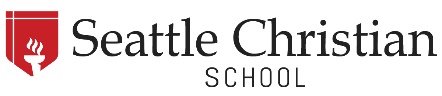 High school-age or first year of college guests attending SCS events are welcome with completion of this form and approval of an SCS administrator in compliance with our guest policy in the SCS Parent/Student Handbook. SCS students may bring only one guest. Guests must enter the event with the SCS student who purchased the ticket and signed this form. Guests are expected to follow the behavior standards of SCS students as addressed in the handbook. This form must be received at Seattle Christian by 2:45 pm, Wednesday, January 5, 2022. Tickets to the event may not be purchased for a guest until this completed form is approved by SCS administration. Ms. Uyleman will email you when guest is approved. SCS Event: _____Homecoming______________ Date/Time of Event:  January 7, 2022 from 6:30pm-9pm__To Be Completed by SCS Student Print SCS Student’s Name: _____________________________________________ Grade: _____________SCS Student’s Signature: __________________________________________________________________SCS Parent Signature: ____________________________________________________________________To Be Completed by Guest Print Guest’s Full Name: ____________________________________________ Guest’s DOB:___________Guest’s Parent Name and Phone #: _________________________________________________________Guest’s Parent Signature: _________________________________________________________________To Be Completed by School Administrator of GuestThe person named above has been invited to a Seattle Christian School function by a Seattle Christian School student. Please complete the following information so that we may obtain some background on the guest. School currently attending: _______________________________________________________________Is this student in good standing at your school? 	􀀀 Yes 	􀀀 NoDoes the student have a record of violations of school policies? 	􀀀 Yes 	  􀀀 NoIf yes, please explain (be specific as to date, etc.) ______________________________________________Name of person completing form: ____________________________________ Date: _________________Title: _____________________________________ Signature: ____________________________________Please fax this form to Matt Althoff, SCS Principal, at: (206) 246-9066, or return to guest student with a business card attached.  This form must be receivedby the date listed above.􀀀 Check box if Guest is Not in School or is Homeschooled or in College/University – in lieu of above section attach photocopy of Guest driver license or other photo identification w/birthdate.